 Temat: Zabawy ze słowami. Ćwiczenia artykulacyjne.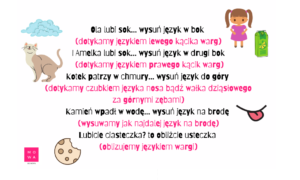  1.Zabawa dźwiękonaśladowcza ,,JEŻYK’’Rodzic recytuje wiersz, a dziecko uzupełnia odgłosy – wyrazy dźwiękonaśladowcze  i wykonuje czynności, opisane w nawiasach.Do przedszkola puka jeżyk,puk-puk,puk,   puk-puk-puk, (zgiętym kciukiem puka w stół lub krzesło, czy podłogę)więc otworzyć mu należy,puk-puk-puk,   puk-puk-puk. (j. w.)Wszyscy wkoło jeża stają,klap-klap-klap,    klap-klap-klap,   (klaszczą rytmicznie w dłonie)i brawami go witają,klap-klap-klap,    klap-klap-klap.    (klaszczą rytmicznie w dłonie)Jeżyk jest już w naszej grupie,tup-tup-tup,    tup-tup-tup,   (tupią rytmicznie nogami na zmianę – raz jedną, raz drugą,)każde dziecko jak on tupie,tup-tup-tup,    tup-tup-tup.   (tupią rytmicznie nogami na zmianę – raz jedna, raz drugą,)Gdy jeż zmęczy się tuptaniem,uf-uf-uf,     uf-uf-uf,to przychodzi czas na spanie,puf-puf-puf,    puf-puf-puf.Gdy do jeża biegnie pies,hop-hop-hop,    hop-hop-hop,  (podskakują  obunóż)to się w kulkę zwija jeż,hop-hop-hop,    hop-hop-hop.   (podskakują  obunóż)Pies się boi kolców jeża,oj-oj-oj,    oj-oj-oj,          (grożą rytmicznie palcem wskazującym jednej i drugiej ręki)więc go ugryźć nie zamierza,oj-oj-oj,     oj-oj-oj.       (grożą rytmicznie palcem wskazującym jednej i drugiej ręki)Nic jeżowi się nie stanie,tak-tak-tak,    tak-tak-taki już z nami tu zostanie,tak-tak-tak,    tak-tak-tak.2. ROZWIJANIE SŁOWNICTWA CZYNNEGO I BIERNEGORozwój słownictwa czynnego oraz biernego, nauka budowania prostych zdań. Rodzic czyta zdanie, dziecko powtarza. Następnie dziecko samodzielnie próbuje odczytywać zdania.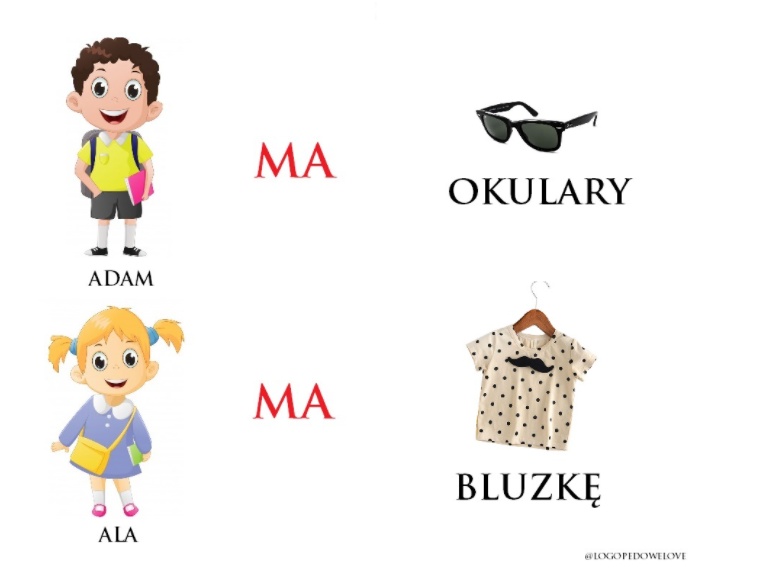 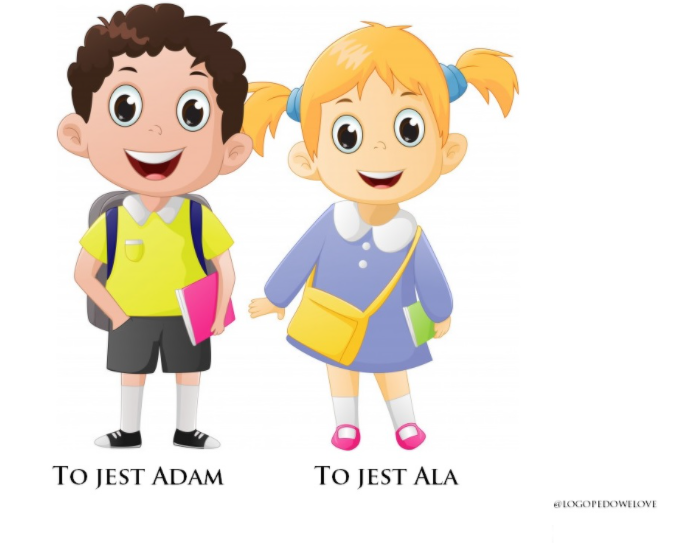 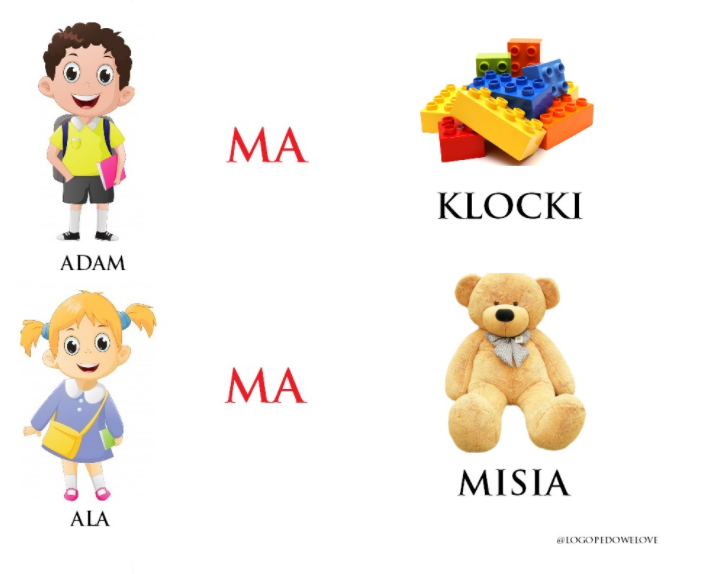 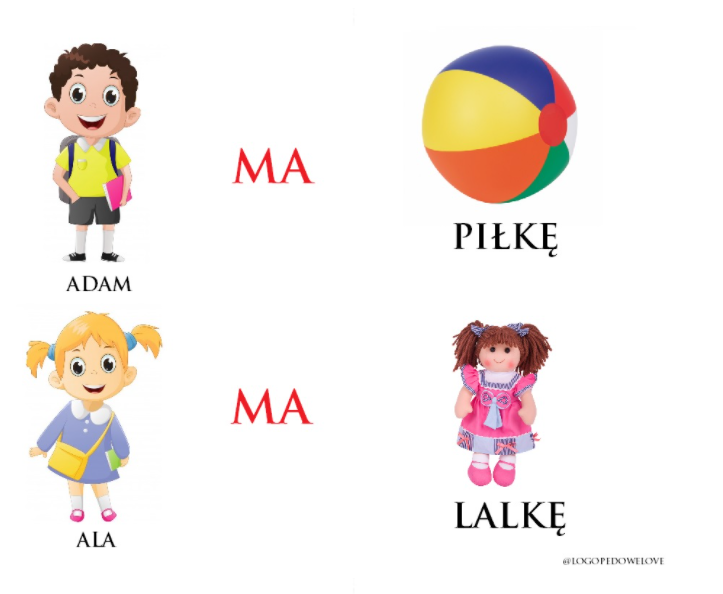 Miłej zabawy!